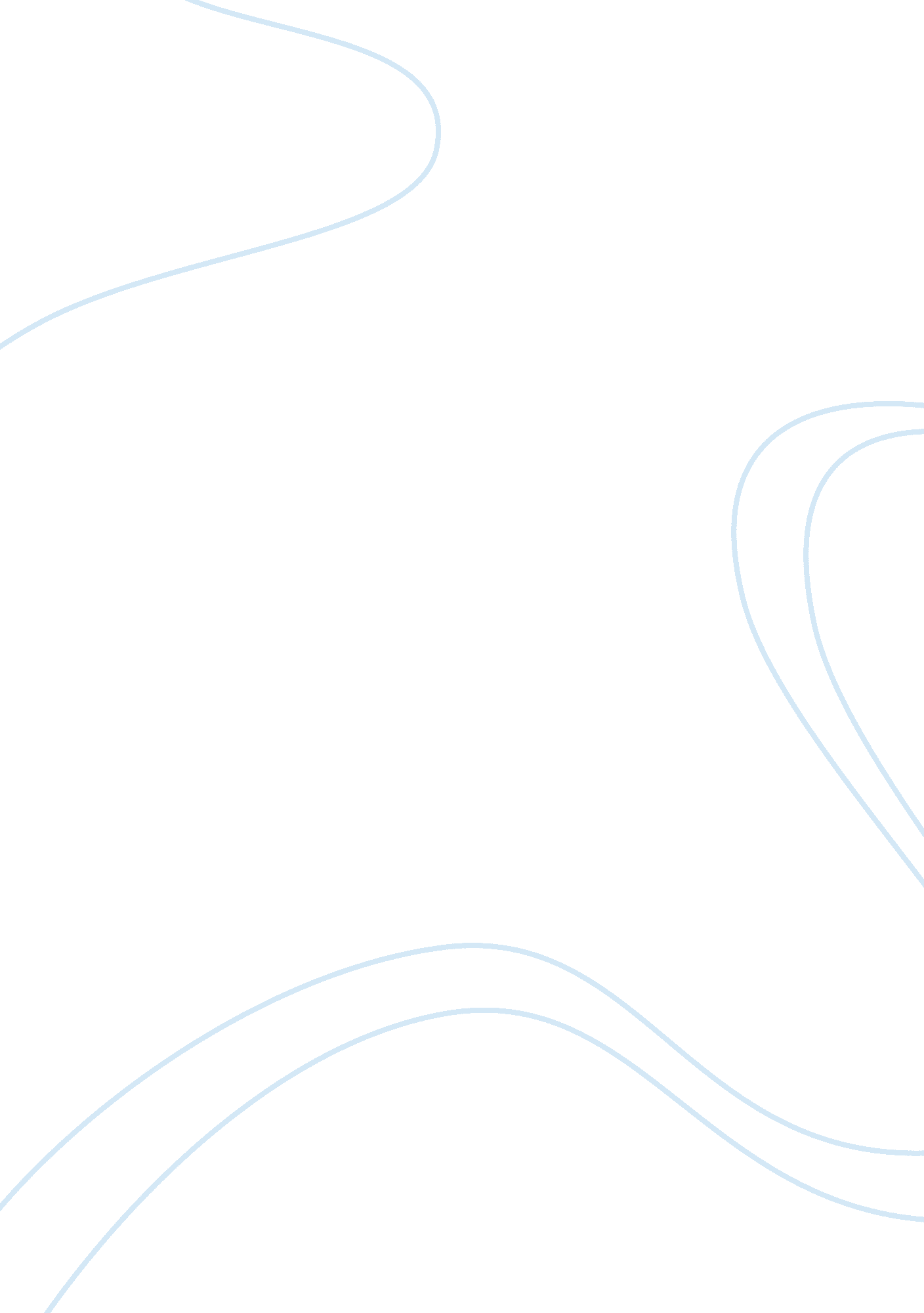 Security in an organizationBusiness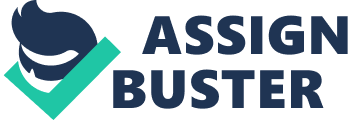 Even though it is difficult to implement security, it is an inevitable part of any organization. Security enables an organization to manage the risks within the organization. The problems in an organization can be reduced to a great extent with the help of proper security measures. A company’s data can be kept confidential only if it has good security policies. The development and implementation of security policies help an organization to meet the international standards. “ Security touches so many different areas of business," says Allan Carey, program manager of security services and identity management research at Framingham, Mass.-based IDC. " With any type of new initiative or initiatives being driven by lines of business, security needs to be involved" (Kaplan). The analysis of security is done to recognize the exposure of security in a systematic way. Organizations should also be capable of evaluating the security methods adopted by their partners. The growing number of threats has increased the importance of security in an organization. There can be both internal and external threats to any organization. Many organizations have suffered major losses due to the lack of security and leakage of information into unauthorized hands. Hackers, internal spying, etc have become common in organizations. Proper security measures are needed to tackle these threats. The awareness about security requirements is thus very essential for every organization. 
Security issues: 
There are some difficulties in setting and implementing a proper security system in an existing organization. It necessitates more funds to be invested in the implementation of security management in an organization. Moreover, sometimes such measures fail to derive desired outcomes. This usually happens when the business owners do not have a proper appreciation of the security risks in their business policy besides the lack of a systematic approach to secure the whole enterprise. Hackers access data even when the data are kept very securely or when it is locked down. Today, most of the organizations depend on the internet for sending messages. Therefore, the chance of leakage of their confidential data is more as the internet is open media. Even though the data is sent in a secure manner by using data security methods like encryption, and hackers do manage to access it faster than the time experts take time to lock down the information. 
Conclusion: 
Security is very essential for the proper functioning of an organization. The number of security threats has multiplied in recent years due to the development and growth of technology. The implementation of security is difficult due to its complexity and the cost involved. But security cannot be neglected because it is an essential ingredient that determines the success or failure of an organization. 